About the roleWhy join TMR?Transport and Main Roads' (TMR) vision is to create a single integrated network accessible to everyone. We are delivery focused, united by our purpose to make a difference to the lives of Queenslanders.Every day is different and so are our teams. We foster an inclusive workplace culture and will support you to grow and develop in your career while maintaining a healthy work-life balance.TMR is committed to reconciliation and creating a workplace that empowers Aboriginal peoples and Torres Strait Islander peoples to thrive.We strongly encourage applicants from all life experiences and backgrounds to apply.Please tell us about any additional support or adjustments, such as interpreting services, physical requirements, or assistive technologies, that will better enable you to shine during the recruitment process.About us Translink (a Division of TMR) is responsible for enabling the effective planning and management of public passenger transport services in Queensland and engages delivery partners to operate services on its behalf. The Customer Insights team's role is to understand our customers through research and analysis, and to provide meaningful insights that inform and drive customer focused outcomes for Queensland public transport customers.Key responsibilitiesThe Senior Advisor (Customer Insights) offers advanced support to the Principal Advisor (Customer Insights) and ensures successful design and delivery of market research and customer insights initiatives, analyses various data sources to extract insights and presents those insights in engaging formats tailored to the audience.Some of your responsibilities will include:Design and implement market research projects including the Customer Experience Survey delivery contract, ensuring timely delivery of quality research outcomes. Implement effective project management practices and processes to ensure that market research projects and contracts are managed effectively. Establish, develop and maintain project information systems to track and report on project progress and completion.Investigate issues, analyse and interpret data, formulate strategic options, provide recommendations and prepare briefs that provide meaningful customer insights for business use.Foster strong relationships with team members, business stakeholders and suppliers to align market research projects with business needs and proactively address project issues and risks. About youWe recognise and celebrate that everyone is unique and seek the applicant best suited to the role. We will assess your experience, knowledge and acquired skills, as well as your potential for development and your personal qualities. To thrive in this role, you will need to demonstrate the following:Mandatory qualifications and conditionsNil.Requirements of the roleDemonstrated experience in supporting the design and delivery of market research projects within agreed budgets and timeframes, ensuring output is of the highest standard and aligned to strategic priorities.Very strong communication and interpersonal skills, with a demonstrated ability to work collaboratively with, internal and external stakeholders, both verbally and in writing, to deliver customer-focused outcomes. Strong time management and organizational skills, with a demonstrated ability to manage changing and competing priorities.  Strong analytical and problem-solving skills with demonstrated experience in data collection and analysis, and interpretation of data to extract key insights. Active participation in the design of new solutions, new ways of working and a commitment to improvement. 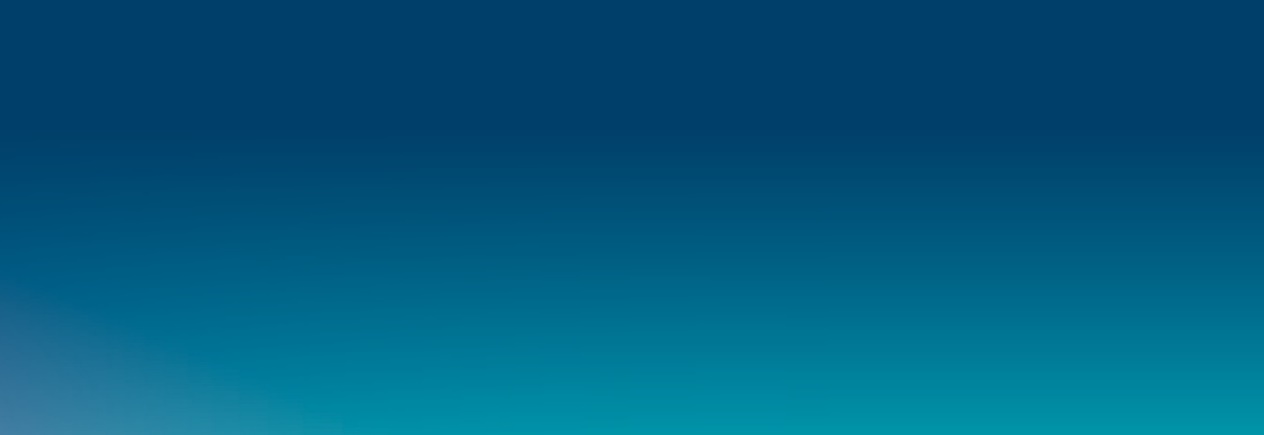 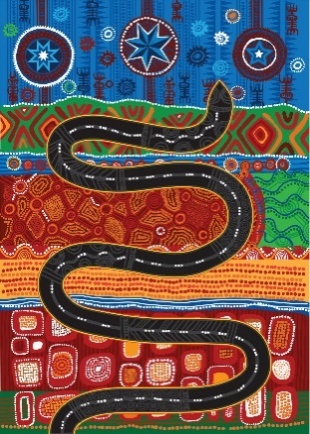 Salary range and classification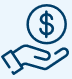 Per annum – $116,538 - $124,688Per fortnight – $4,466.90 - $4,779.30Plus, super and leave loading benefits.Classification level A06Employment type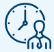 Temporary flexible full time to 28 March 2025 with possible extensionContact officer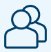 Emily Hawthorn, Principal Advisor – phone: 07 3338 4329Primary location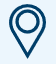 61 Mary Street, BrisbaneReporting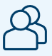 Reports to Principal Advisor, Customer InsightsDirect reports – NilJob ad reference no 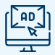 QLD/578206/24Closing date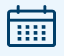 Monday, 29 July 2024Important information for applicantsRecommended applicants will be subject to pre-employment checks before an offer of appointment. Refer to the Applicant guide for more information.How to apply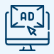 Apply through the Smart jobs and careers website. Your application should include: Your CV or resume (maximum five pages); and A cover letter (maximum two pages) outlining how your knowledge, skills, experience and attributes meet the requirements of the role. 